Дата 24.03.20Група: ТУ-2Професія: Слюсар з ремонту колісних транспортних засобів Майстер в/н Єлізов А.В. Контакти: Viber та Telegram тел: 0995684019 або email: andrey03323@gmail.comУрок №7Назва теми програми: Самостійне виконання  робіт слюсаря з ремонту колісних транспортних засобів 3 розрядуТема уроку: «Виконання робіт з діагностування.»Мета уроку: Навчальна: формування умінь та застосовувати одержані знання длярозвитку навчально-виробничих задач виконання робіт з діагностуванняРозвиваюча: розвити творчий підхід до роботи як засіб вихованнястійкого професійного інтересу  при виконання робіт з діагностуванняВиховна: виховати творче відношення до праці і навчання виконання робіт з діагностування. Дидактичний матеріал: конспект, навчальний елемент                                       Структура уроку:Повторення пройденого матеріалу:    8.00 – 9.30( учні надають, письмово, відповіді на поставлені запитання)Які міри безпеки праці потрібно дотримуватись під час ремонту агрегатів  робіт?________________________________________________________________________________________________________________________________________________________________________________________________________________________________________________________________Яким інструментом та пристосуваннями ви користуєтесь ремонту агрегатів________________________________________________________________________________________________________________________________________________________________________________________________________________________________________________________________________Опишіть послідовність зняття головки блоку________________________________________________________________________________________________________________________________________________________________________________________________________________________________________________________________     4.Опишіть ремонту седіл клапанів ________________________________________________________________________________________________________________________________________________________________________________________________________________________________________________________________________5.Які нейсправності двигунів ви знаєте________________________________________________________________________________________________________________________________________________________________________________________________________________________________________________________________________Пояснення нового матеріалу    9.30  - 13.00Інструктаж з ОП та БЖДСлюсар з ремонту колісних транспортних засобів повинен:бути уважним, не відволікатися сам і не відволікати інших;не допускати на робоче місце осіб, які не мають відношення до роботи; не проводити слюсарні роботи поза робочим місцем без дозволу майстра;перед початком слюсарних робіт треба повісити табличку «двигун не вмикати», «працюють люди» та повідомити що ви  розпочинаєте працюватистежити, щоб руки, взуття та одяг були завжди сухими-це зменшить ймовірність електротравми;для захисту очей  обов'язково користуватися окулярами або захисними шиткамистежити, щоб дроти електричних пристроїв були надійно ізольовані і захищені від механічних пошкоджень і високих температур;слідкувати щоб промаслені ганчірки були у спеціальному ящику;не працювати на несправному обладнанні; про помічені несправності на робочому місці і в обладнанні повідомити майстру і без його вказівки до роботи не приступати;обов'язково відключати обладнання при перервах в роботі;виконувати тільки ту роботу, яка доручена майстром і по якій дано інструктаж;зачистку з’єднань виконувати в окулярах, захисній масці від пилу або распіраторі.Організація робочого місця 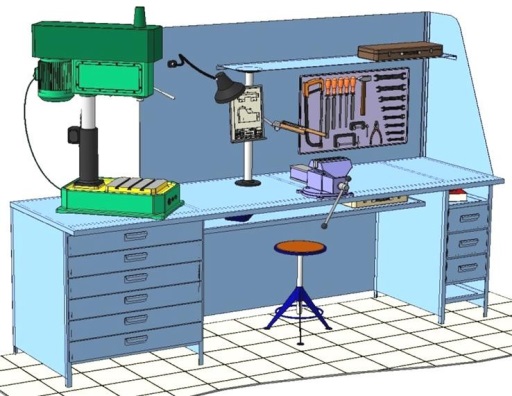 Основним робочим місцем автослюсаря поза постів і ліній технічного обслуговування і ремонту є пост, обладнаний слюсарним верстатом, на якому розбирають і збирають зняті з автомобіля вузли та прилади й виконують слюсарно-підганяльні і інші роботи.Кришку верстата оббивають тонкої листової (покрівельної) сталлю, що охороняє, його від пошкоджень і полегшує утримання в чистоті.Приступаючи до роботи, автослюсар повинен підготувати всі необхідні для її виконання інструмент і пристосування і правильно розташувати їх на верстаті На столі стоїть передбачити пристосування для:безпечної укладання власника в процесі перестановки вироби;швидкого доступу до витратних матеріалів;розташування інструментів (молотка, напилка, ліхтарика,  щітки по металу, ключів тощо);Опис технологічного процесуСпочатку підберіть необхідний інструмент.Розкладіть інструмент який по ліву руку а який по правуПеревірте надійність інструментів.Увімкніть допоміжне світло.Зафіксуйте автомобіль або агрегат чи вузол. В процесі роботи потрібно протирати інструмент від мастила чи відчищати від стружки. Види діагностування під час експлуатації автомобіляв процесі технічного обслуговуваннязаявочнийресурснеДіагностування в процесі технічного обслуговування пов'язане з системою технічного обслуговування конкретної машини. Заявочний проводиться за заявкою автомобіліста з метою виявлення дефектів. Ресурсне проводиться з метою встановлення залишкового ресурсу деталі або з'єднання.Види діагностування при ремонті автомобіляпередремонтноїпісляремонтнеДіагностування перед ремонтом, в технічній літературі зване передремонтної, проводиться безпосередньо в господарствах, що використовують техніку, або на станціях технічного обслуговування. Діагностування після ремонту, зване післяремонтного, виконується на ремонтних підприємствах з метою оцінки якості ремонту і значення відновленого pecуpca.Методи діагностування поділяються на суб'єктивні (органолептичні) і об'єктивні (інструментальні).До суб'єктивних методів діагностування відносяться:зовнішній оглядпрослуховуванняпростукуванняперевірка дотиком і нюхомЗовнішнім оглядом визначають стан ущільнень, текти палива, масла, електроліту, пошкодження зовнішніх деталей; прослуховуванням - стуки, шуми і інші звуки, що відрізняються від нормальних робочих; простукування - різьбові, заклепочні, шпонкові і зварювальні з'єднання; дотиком - місця нагріву деталей, вібрацію, биття, в'язкість рідини; нюхом - стан муфти зчеплення за характерним запахом, текти бензину і т.п.Для встановлення кількісних змін параметрів технічного стану машини проводять об'єктивне діагностування, тобто за допомогою спеціального обладнання та приладів. Технічні засоби можуть бути вбудовані в машину або приєднані до неї. До вбудованих відносяться датчики, сигнальні лампочки, лічильник напрацювання, сигналізатор засміченості фільтра та ін. До приєднуються - стенди, прилади, пристосування і т.п.Методи діагностування за характером вимірювання параметрів Прямі методи засновані на вимірі структурних параметрів технічного стану безпосередньо прямим виміром (розмір деталі, зазор в підшипниках, прогин ременя приводу вентилятора і т.д.)Непрямі методи засновані на визначенні структурних параметрів стану складових частин за непрямими (діагностичним) параметрами при установці діагностичного пристрою без розбирання машини. Цими методами визначаються фізичні величини, що характеризують технічний стан механізмів і систем машини: тиск масла, витрата газу (палива, масла), параметри вібрації, прискорення при розгоні двигуна і ін.Технічне діагностування при експлуатації машин приурочується до відповідного виду технічного обслуговування. Це дозволяє знизити трудомісткість операцій технічного обслуговування, підвищити їх ефективність і забезпечити безвідмовність роботи об'єкта до наступного контролю і обслуговування.Результати діагностування заносять в спеціальну карту, в якій рік і дату надходження техніки вважають від останнього капітального ремонту (або від початку експлуатації для нових автомобілів). Напрацювання від початку експлуатації ставлять в тому випадку, якщо автомобіль не піддавався капітального ремонту. На закінчення вказують вид ремонту основних агрегатів, або автомобіля в цілому, або ж залишковий ресурс і номер чергового технічного обслуговування.Інструкційно-технологічна картаБЕЗПЕКА ПРАЦІ ПРИ ДІАГНОСТУВАННІ ТЕХНІЧНОГО СТАНУ ЕЛЕМЕНТІВ ШАСІ До початку робіт необхідно:Отримати інструктаж про безпечні умови праці і прийоми виконання виробничого завдання Передивитись робоче місце і перевірити правильність розташування налагодженість інструментів, інвентарю, приладів, Одягти спецодяг При виконанні робіт з діагностування :Перевірити наявність та справність всього інструментуПід час роботи:А) підібрати засоби індивідуального захисту, що відповідають характер виконуваної роботи і перевірити їх на відповідність вимогам;Б) перевірити робоче місце і підходи до нього на відповідність вимоги безпеки праці;В) підібрати технологічну оснастку, інструмент, устаткування, необхідні при виконанні робіт, перевірити їх на відповідність вимогам безпеки праціСлюсар з ремонту колісних транспортних засобів  не повинен приступати до виконання роботи за таких порушень вимог охорони праці:А) Недостатньо освітлення робочих місць;Б) Використання в зоні роботи світильників напругою 50 В;В) Несправності засобів захисту працюючих, інструменти чи обладнання, зазначених в інструкціях виробників, за яких не допускається;Г) Несвоєчасне проведення чергових випробувань або закінчення терміну експлуатації засобів захисту працюючих, встановленого заводом-виробникомПо завершенню робіт:Прибрати зі стіни інструмент, привести у порядок робоче місце і проходиПовідомити майстра про всі неполадки, що виникли під час роботи.Посилання на відео – урокhttps://www.youtube.com/watch?v=4JDePScyJm8https://www.youtube.com/watch?v=ZeJbE3d9VaY&t=10shttps://www.youtube.com/watch?v=-fF9KCJ30P4Закріплення нового матеріалу 13.00-14.301. Що виявляє діагностика заднього мосту________________________________________________________________________________________________________________________________________________________________________________________________________________________________________________________________________2. Опишіть процес діагностування ступічного підшипнику колеса________________________________________________________________________________________________________________________________________________________________________________________________________________________________________________________________________3.Опишіть процес діагностування рульових тяг________________________________________________________________________________________________________________________________________________________________________________________________________________________________________________________________________4.Опишіть процес діагностування шарових наконечників________________________________________________________________________________________________________________________________________________________________________________________________________________________________________________________________________5. Який інструмент використовують для діагностування елементів шасі____________________________________________________________________________________________________________________________________________________________________________________________________________________________________________________________________________________________________________________________________________________________________________________________________________6. Що виявляють у процесі діагностування зчеплення__________________________________________________________________________________________________________________________________________________________________________________________________________________________________________________________________________________________________________________________________________7.Опищіть безпеку праці при виконанні діагностики технічного стану шасі __________________________________________________________________________________________________________________________________________________________________________________________________________________________________________________________________________________________________________________________________________Домашнє завдання: Підготувати  кросворд за даною  темоюВідповіді на завдання надсилати Viber та Telegram тел: 0995684019, або email: andrey03323@gmail.com з 12.00 -14.30  24.03.20року          Майстер в/н                                                       А.В. ЄлізовЗаголовна частинаЗаголовна частинаЗаголовна частинаЗаголовна частинаЗаголовна частинаЗаголовна частинаПрофесія:Професія:7231 «Слюсар з ремонту колісних транспортних засобів»7231 «Слюсар з ремонту колісних транспортних засобів»7231 «Слюсар з ремонту колісних транспортних засобів»7231 «Слюсар з ремонту колісних транспортних засобів»Тема програми: Самостійне виконання слюсарних робіт 3-го розрядуТема програми: Самостійне виконання слюсарних робіт 3-го розрядуТема програми: Самостійне виконання слюсарних робіт 3-го розрядуТема програми: Самостійне виконання слюсарних робіт 3-го розрядуТема програми: Самостійне виконання слюсарних робіт 3-го розрядуТема програми: Самостійне виконання слюсарних робіт 3-го розрядуПрофесійна кваліфікаціяПрофесійна кваліфікаціяСлюсар з ремонту колісних транспортних засобів 3-го розрядуСлюсар з ремонту колісних транспортних засобів 3-го розрядуСлюсар з ремонту колісних транспортних засобів 3-го розрядуСлюсар з ремонту колісних транспортних засобів 3-го розрядуУчнівська норма часу на виконання:Учнівська норма часу на виконання:6 годин6 годин6 годин6 годинТема уроку:Тема уроку:Виконання робіт з діагностуванняВиконання робіт з діагностуванняВиконання робіт з діагностуванняВиконання робіт з діагностуванняМета (завдання):Мета (завдання):Навчальна: формування умінь та застосовувати одержані знання для розвитку навчально-виробничих задач  при виконанні робіт з діагностуванняРозвиваюча: :  розвити творчий підхід до роботи як засіб виховання стійкого професійного інтересу  при виконанні робіт з діагностуванняВиховна: виховати творче відношення до праці і навчання  виконанні робіт з діагностуванняНавчальна: формування умінь та застосовувати одержані знання для розвитку навчально-виробничих задач  при виконанні робіт з діагностуванняРозвиваюча: :  розвити творчий підхід до роботи як засіб виховання стійкого професійного інтересу  при виконанні робіт з діагностуванняВиховна: виховати творче відношення до праці і навчання  виконанні робіт з діагностуванняНавчальна: формування умінь та застосовувати одержані знання для розвитку навчально-виробничих задач  при виконанні робіт з діагностуванняРозвиваюча: :  розвити творчий підхід до роботи як засіб виховання стійкого професійного інтересу  при виконанні робіт з діагностуванняВиховна: виховати творче відношення до праці і навчання  виконанні робіт з діагностуванняНавчальна: формування умінь та застосовувати одержані знання для розвитку навчально-виробничих задач  при виконанні робіт з діагностуванняРозвиваюча: :  розвити творчий підхід до роботи як засіб виховання стійкого професійного інтересу  при виконанні робіт з діагностуванняВиховна: виховати творче відношення до праці і навчання  виконанні робіт з діагностуванняОСНОВНА ЧАСТИНАОСНОВНА ЧАСТИНАОСНОВНА ЧАСТИНАОСНОВНА ЧАСТИНАОСНОВНА ЧАСТИНАОСНОВНА ЧАСТИНАЗміст завдання та послідовність його виконанняЗміст завдання та послідовність його виконанняЗміст завдання та послідовність його виконанняОбладнання, інструменти, пристосуванняТехнічні умови і вказівки щодо виконання переходів, операційЕскізи, рисунки, схемиОперації та порядок їх виконанняІнструкційні вказівки і поясненняІнструкційні вказівки і поясненняОбладнання, інструменти, пристосуванняТехнічні умови і вказівки щодо виконання переходів, операційЕскізи, рисунки, схемиОрганізація робочого місця.1.Принести все необхідне для роботи, приготувати інструмент, матеріали.2.Одягнути спецодяг 1.Принести все необхідне для роботи, приготувати інструмент, матеріали.2.Одягнути спецодяг Набір ключів, лом, динамометричний ключ с головкамиІнструмент розкласти по праву руку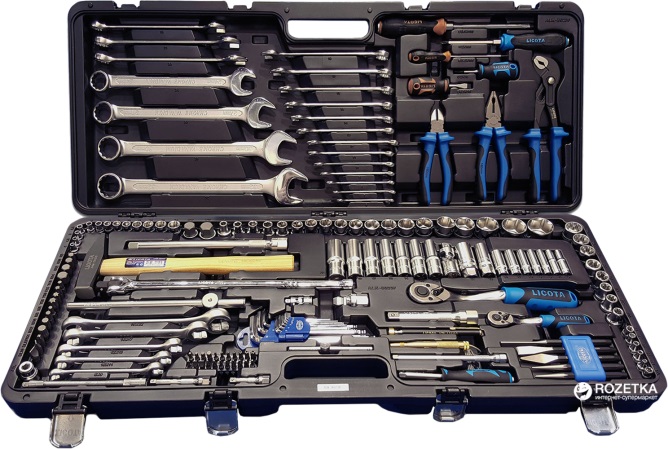 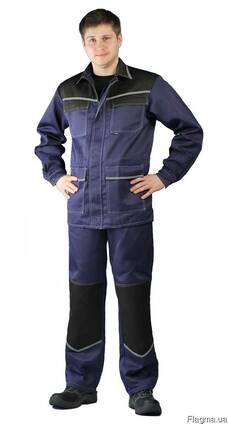 2.Підготовчий етап: підготовка металу для діагностування 1. Заїзд авто на смотрову канаву 1. Заїзд авто на смотрову канаву .1.  Завозимо авто на смотрову канаву, під задні колеса підставляємо противідкатні башмаки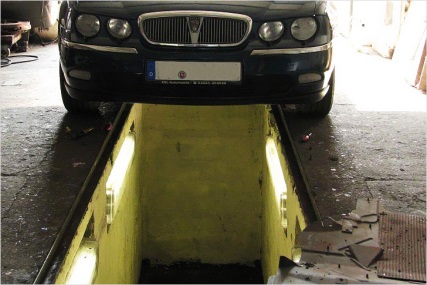 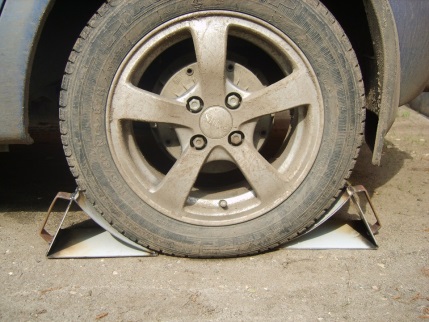 3.Діагностика елементів шасі1. Перевірити підшипники коліс 2. Перевірка рульових накінечнеків 3. Перевіряємо стійки стабелізаторів4. Перевіряємо салетблоки рульових тяг5. Перевіряємо супорт колеса6. Перевіряємо кардайний вал1. Перевірити підшипники коліс 2. Перевірка рульових накінечнеків 3. Перевіряємо стійки стабелізаторів4. Перевіряємо салетблоки рульових тяг5. Перевіряємо супорт колеса6. Перевіряємо кардайний валДомкрат  ЛомЛомЛом1. Піднімаємо автомобіль за допомогою домкратів2.  Тримаючись за стійку передніх коліс обертаємо колесо у напрямку руху авто так перевірити всі 4 колеса1. Беремо лом та вставляемо міл пружиною та накінечником2. Гойдаєно накінечник та перевіряємо чи гойдається він1. Вставляємо лом між накінечником та стійкою2. Гойдаємо стійку та дивимось гойдається вона чи ні та є люфти1. Вставляємо лом між корпусом та тягою2. Гойдаємо тягу та обдивляємося сайлентблоки1.Беремося рукою за супорт та гойдаємо його1.  Рукою гойдаємо його та перевіляємо на люфти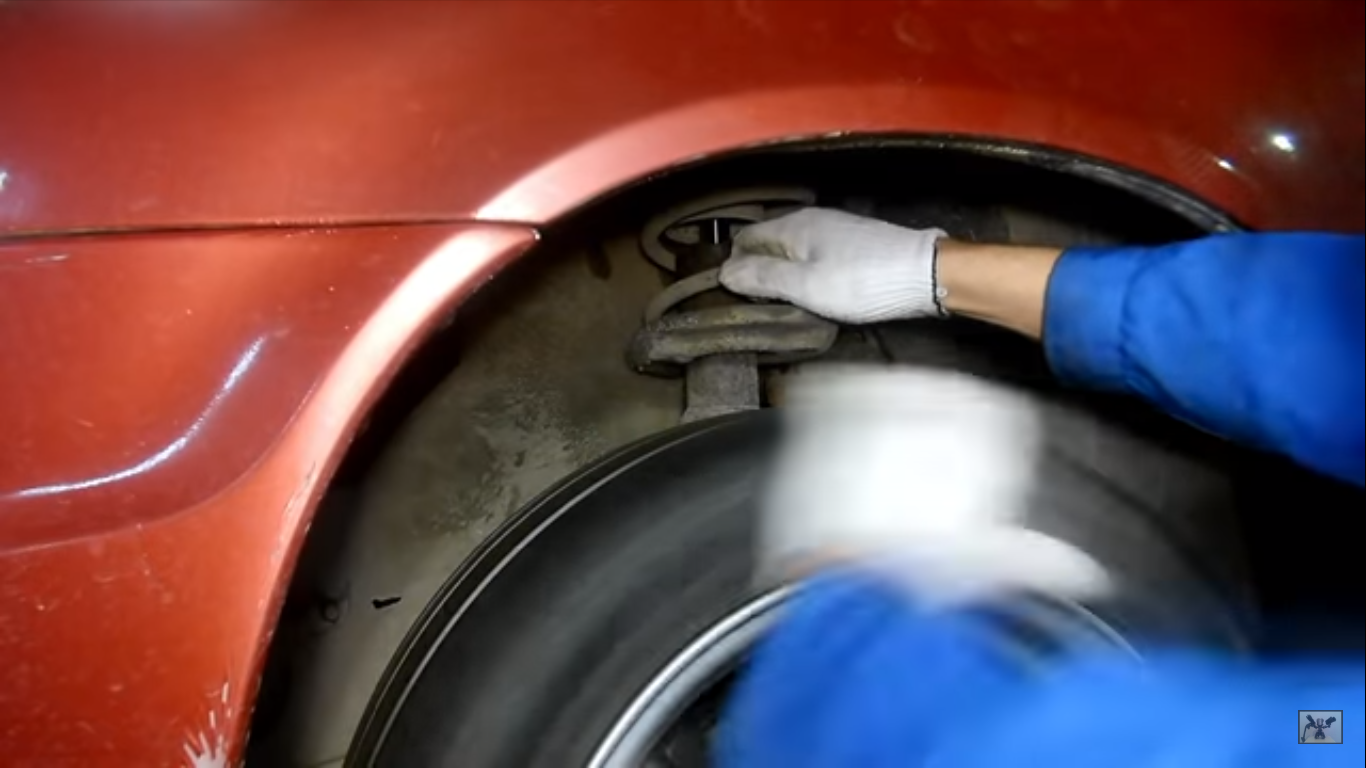 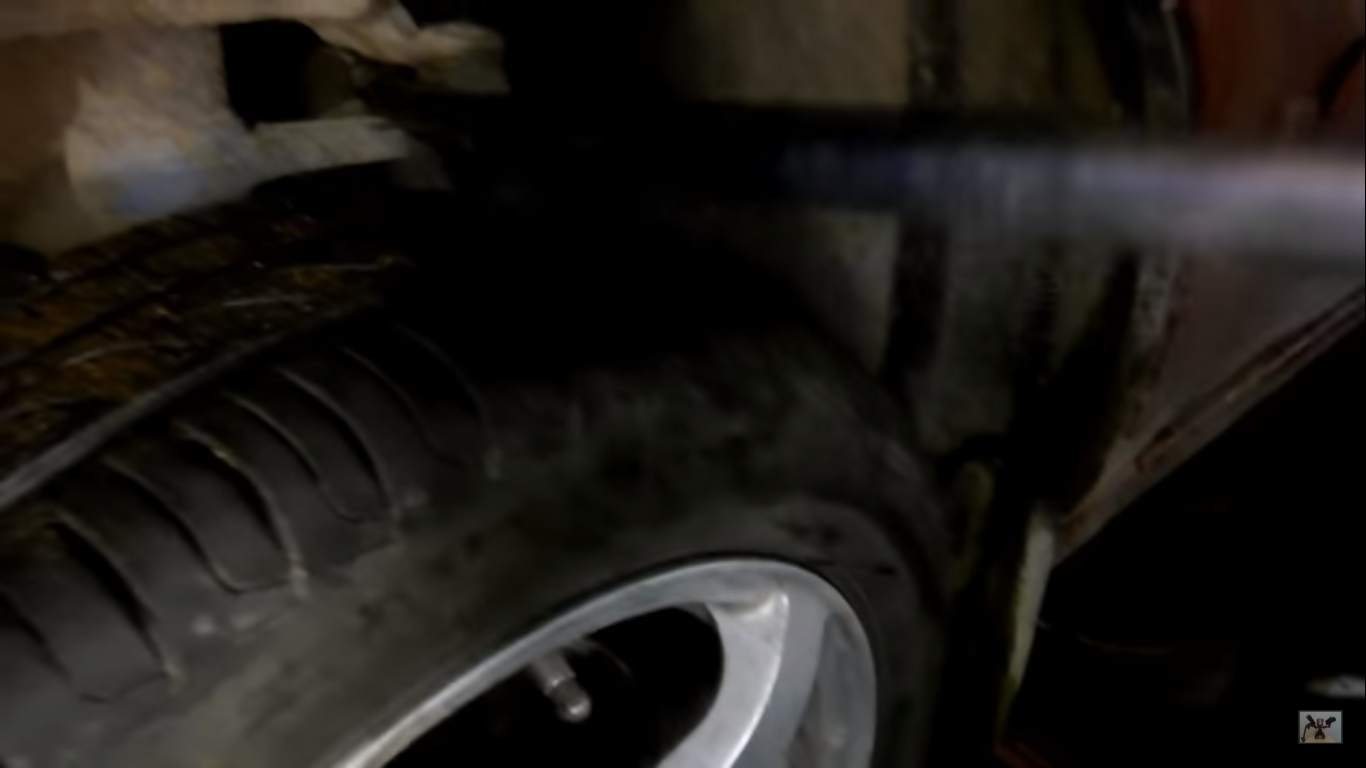 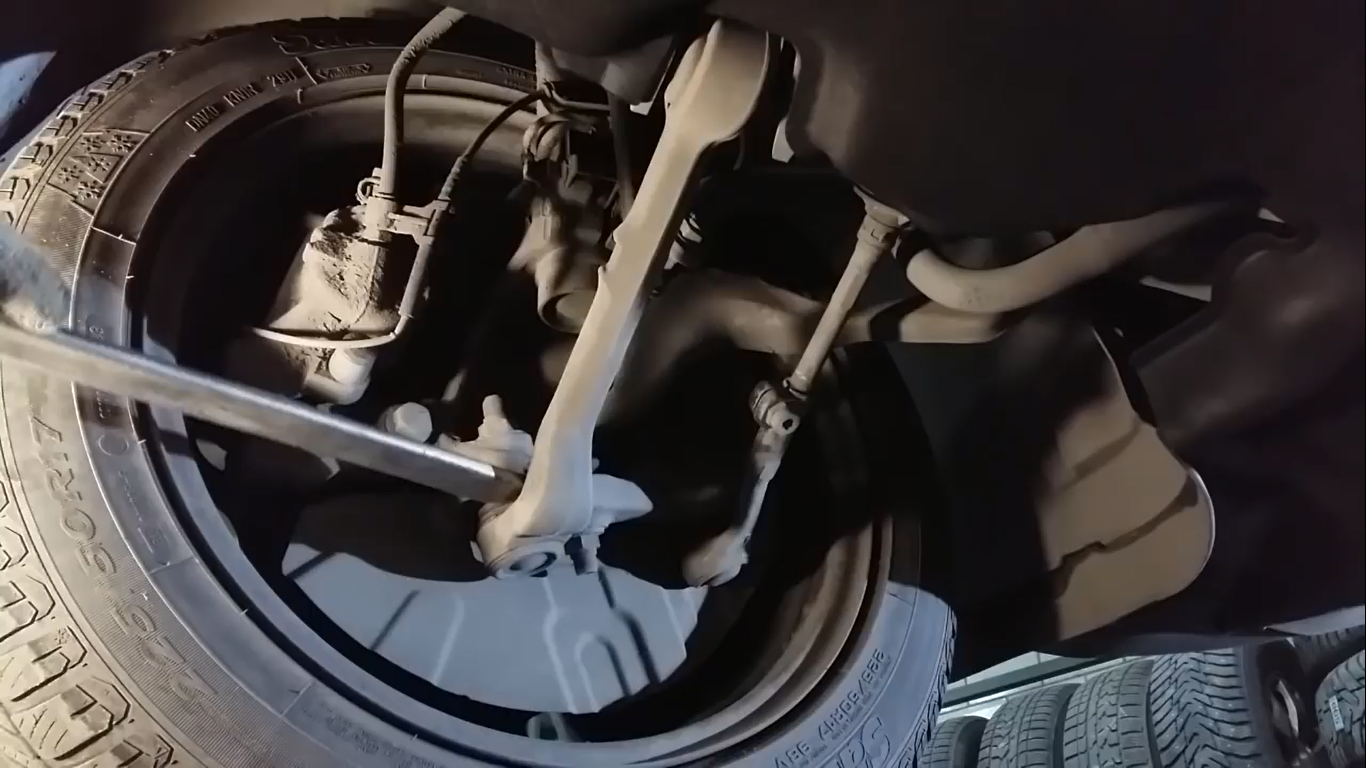 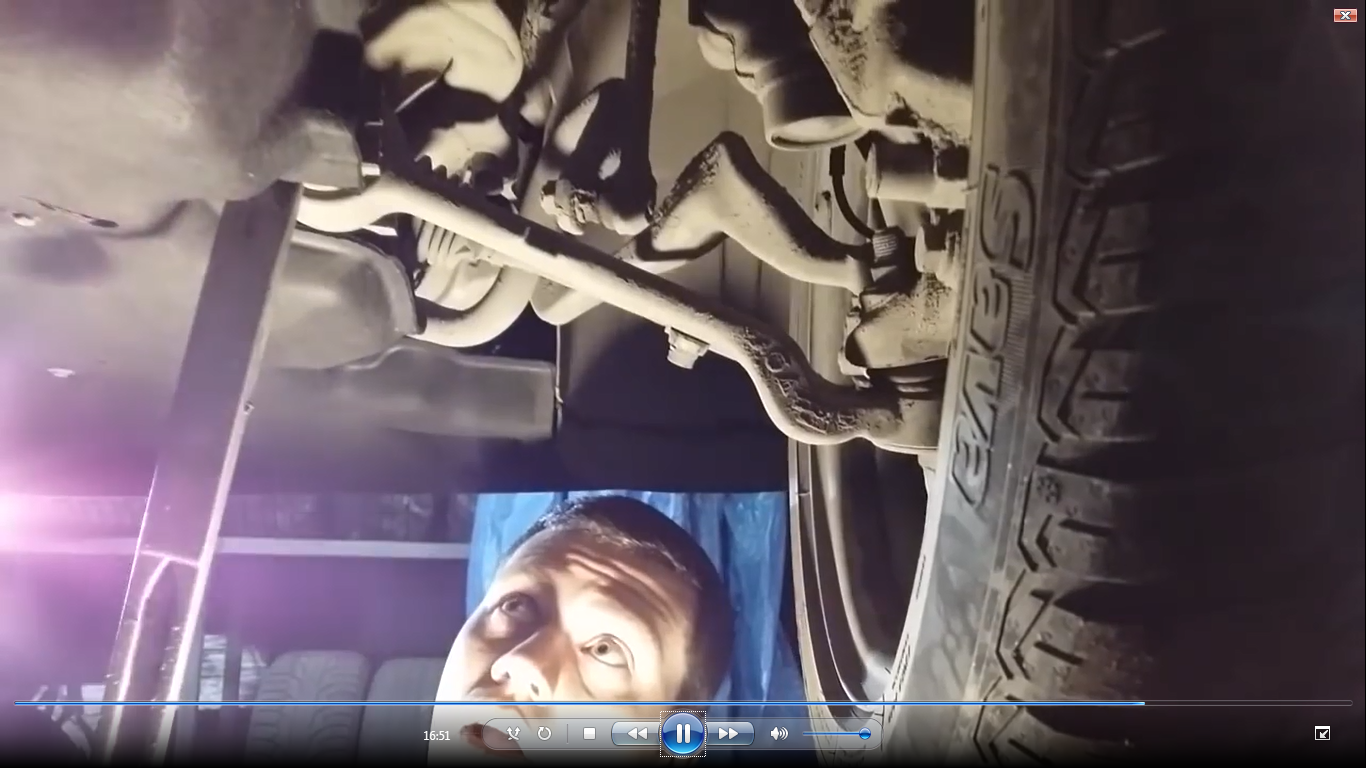 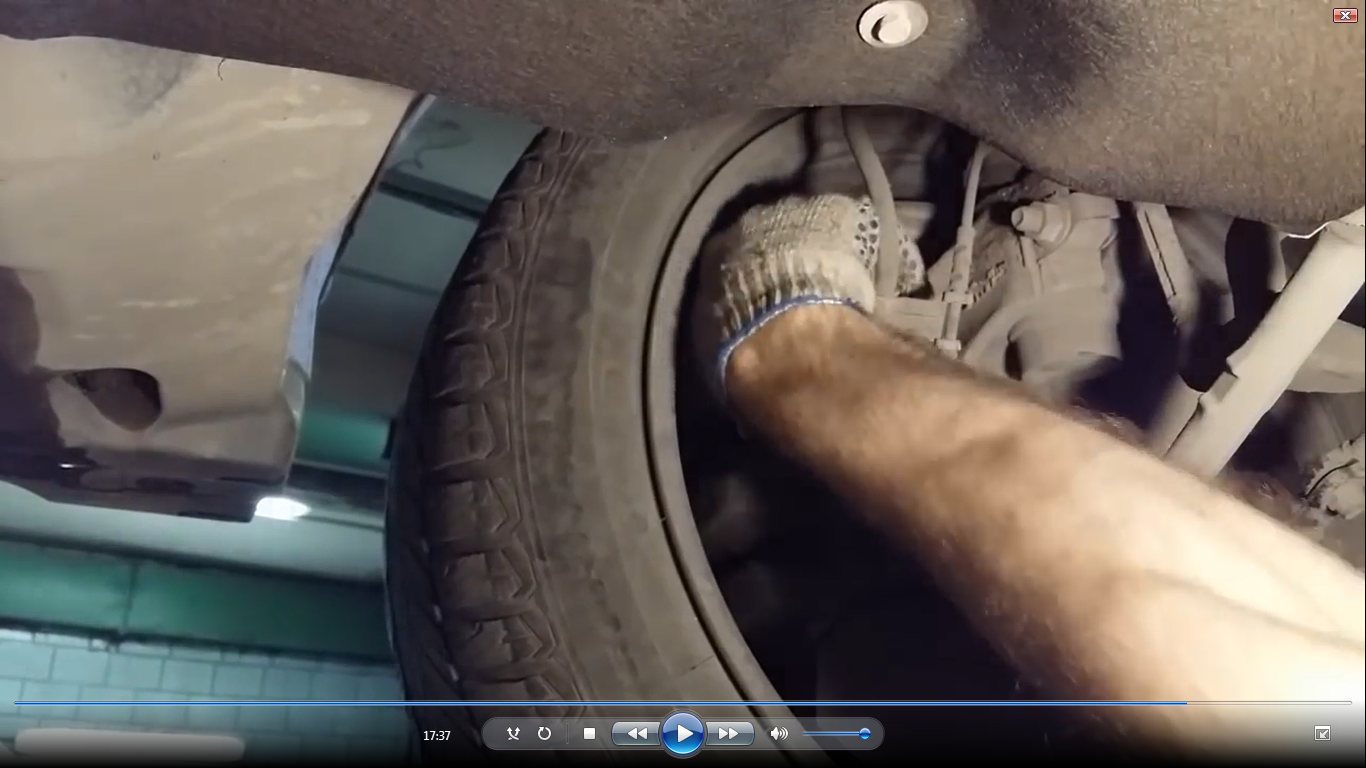 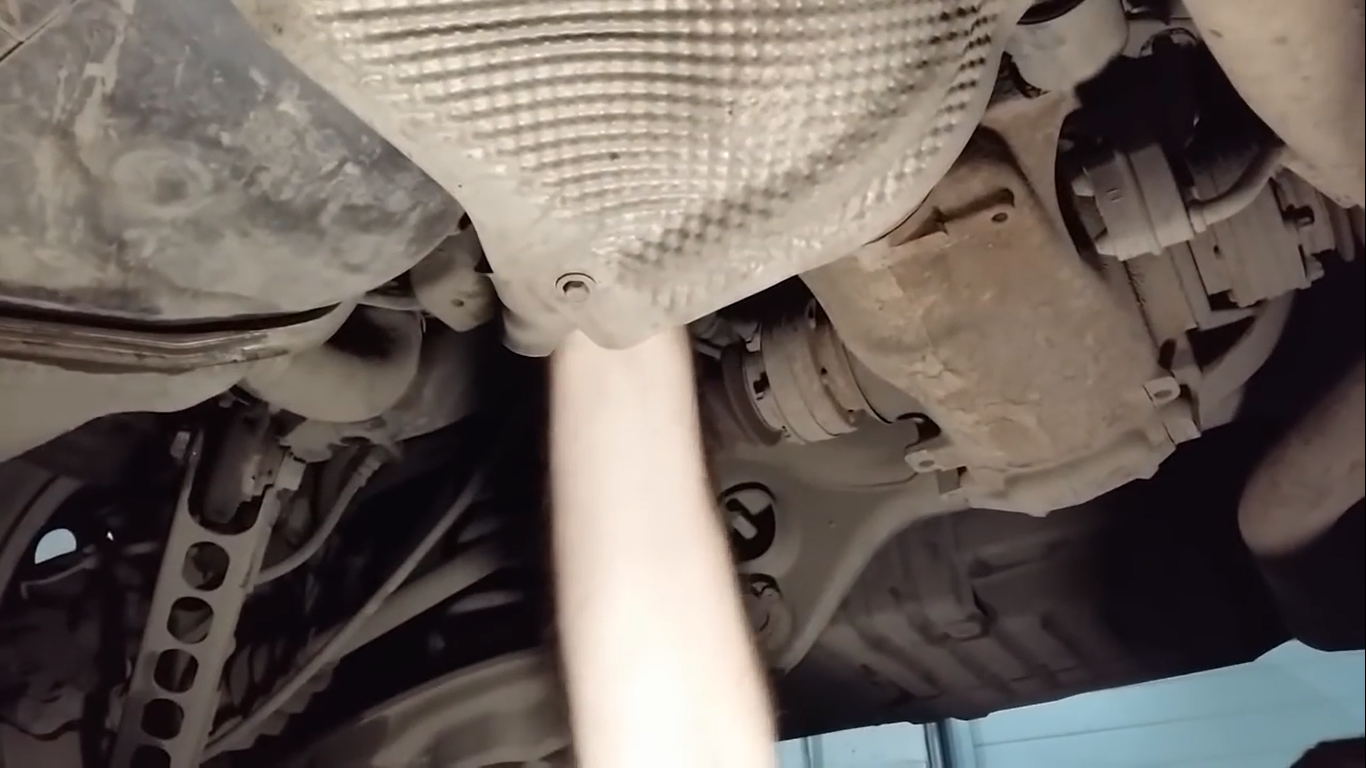 